Instytut Humanistyczno-Artystyczny. Projektowanie graficzne II stopnia.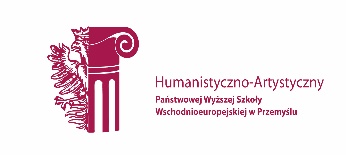 karta ZAJĘĆ (SYLABUS)I.  Zajęcia i ich usytuowanie w harmonogramie realizacji programu2. Formy zajęć dydaktycznych i ich wymiar w harmonogramie realizacji programu studiów3. Cele zajęćC 1-Zapoznanie studentów z teoretycznymi aspektami współczesnej kultury wizualnej. Analiza i zrozumienie dzieł, postaw  i procesów zachodzących w sztuce współczesnej.C 2-Zapoznanie studentów z teorią najnowszych przejawów współczesnej kultury wizualnej: tekstami programowymi – refleksją artystów –historyków sztuki, filozofów, socjologów i krytyków.C 3 - Sztuka współczesna w kontekście tradycji historii sztuki, masowej kultury wizualnej, polityki, instytucji i strategii wystawienniczych oraz organizacji życia artystycznego.C 4 -Zrozumienie współczesnego świata artystycznego poprzez przybliżenie i scharakteryzowanie najważniejszych zjawisk kulturowych dla okresu przełomu XX i XXI wieku- sztuka krytyczna” „modernizm”, „postmodernizm”, „nowa sztuka”, „nowe media”, „globalizacja sztuki”, „konsumeryzm”, „antysztuka”, „koniec sztuki”, „sztuka krytyczna”, „obraz cyfrowy”. 4. Wymagania wstępne w zakresie wiedzy, umiejętności i innych kompetencji.     Ugruntowana na poziomie studiów I stopnia orientacja w  stylistycznych podziałach historii sztuki, zagadnieniach teoretycznych sztuki nowożytnej i nowoczesnej.5. Efekty uczenia się dla zajęć, wraz z odniesieniem do kierunkowych efektów uczenia się6. Treści kształcenia – oddzielnie dla każdej formy zajęć dydaktycznych (W- wykład, K- konwersatorium, L- laboratorium, P- projekt, PZ- praktyka zawodowa)W-wykład7. Metody weryfikacji efektów uczenia się  /w odniesieniu do poszczególnych efektów/8. Narzędzia dydaktyczne9. Ocena osiągniętych efektów uczenia się9.1. Sposoby ocenyOcena formującaOcena podsumowująca9.2. Kryteria oceny10. Literatura podstawowa i uzupełniającaLiteratura podstawowa, uzupełniająca :Dziamski G., Przełom konceptualny, Poznań 2010;Foster H., Powrót realnego. Awangarda u schyłku XX wieku, Kraków 2010;Dziamski G., Sztuka u progu XXI wieku, Poznań 2002;Piotrowski P., Znaczenia modernizmu, Poznań 1999;Sikora P., Krytyka instytucjonalna w Polsce w latach 2000–2010, Wrocław 2015;Bishop C., Sztuczne piekła. Sztuka partycypacyjna i polityka widowni, Warszawa 2015.11. Macierz realizacji zajęć12. Obciążenie pracą studenta13. Zatwierdzenie karty zajęć do realizacji.1. Odpowiedzialny za zajęcia:                                             Dyrektor Instytutu:Przemyśl, dnia  ………………………Jednostka prowadząca kierunek studiówInstytut Humanistyczno-ArtystycznyNazwa kierunku studiówProjektowanie GraficzneForma prowadzenia studiówstacjonarneProfil studiówpraktycznyPoziom kształcenia studia II stopniaNazwa zajęćSztuka współczesnaKod zajęćPG2 P01Poziom/kategoria zajęćZajęcia kształcenia podstawowego (zkp)Status zajęćObowiązkowyUsytuowanie zajęć w harmonogramie realizacji zajęćSemestr I, II,IIIJęzyk wykładowypolskiLiczba punktów ECTS6 pkt. ECTS 2 pkt. ECTS sem. I / 2 pkt.ECTS sem. II/2 pkt.ECTS sem. IIIKoordynator zajęćmgr Tomasz KisielOdpowiedzialny za realizację zajęćmgr Tomasz KisielWykład WĆwiczeniaCKonwersatoriumKLaboratoriumLProjektPPraktykaPZInne90 h30/30/30-----Lp.Opis efektów uczenia się dla zajęćOdniesienie do kierunkowych efektów uczenia się - identyfikator kierunkowych efektów uczenia sięW_01Posiada wiedzę dotyczącą obszarów sztuki i kultury, przydatną do formułowania i rozwiązywania zagadnień związanych ze sztuką XX i XXI wieku i potrafi wykonać́ opis i analizę dzieła sztuki z wykorzystaniem właściwie dobranych metod. P7S_WG- K_W01W_02Posiada wiedzę o dokonaniach i aktualnych tendencjach w sztukach wizualnych, a także przyswoił wiedzę dotyczącą specyfiki przedmiotowej i metodologicznej tej dziedziny,P7S_WG-K_W04U_01Potrafi pozyskiwać informacje z różnych źródeł, z Internetu potrafi dokonywać ich interpretacji, a także wyciągać wnioski oraz formułować i uzasadniać opinie. Potrafi przyporządkować twórczość do nurtu, tendencji artystycznej i posiada umiejętność wskazania dzieł artystycznych charakterystycznych dla twórczości wskazanego artysty.  P7S_UW-K_U07U_02Posiada umiejętność przygotowania wystąpień, podczas których potrafi w postaci swobodnej wypowiedzi ustnej lub prezentacji z wykorzystaniem technik multimedialnych, przedstawić refleksje nad sztuką współczesną, potrafi poddać ją subiektywnej ocenie i w kontekście historii sztuki.P7S_UK-K_U09U_03Potrafi wykorzystać umiejętności językowe i napisać jasny i spełniający warunki formalne tekst na wiele tematów związanych z zagadnieniami dotyczącymi współczesnej kultury wizualnej.P7S_UK- K_U10K_01Potrafi prezentować własne poglądy, opinie dotyczące sztuki współczesnej, wydarzeń artystycznych oraz potrafi je uzasadnić i poprzeć argumentami.P7S_KK-K_K03K_02Posiada umiejętność oceny, konstruktywnej krytyki, podejmowania refleksji i dyskursu z zakresu sztuki współczesnej  uwzględniając wszystkie jej aspekty .P7S_KO-K_K06Lp.Tematyka zajęć – szczegółowy opis bloków tematycznych Semestr IL. godzinW 1Modernizmczas i przestrzeń, wizja świata, główne dzieła i przedstawiciele. 5W 2EKSPRESJONIZM sztuka niepokojuekspresjonizm niemiecki (Die Brücke,5W 3KUBIZM, FUTURYZM, DADAIZMPablo Picasso Georges Braque.Futuryzm we Włoszech.Dadaizm wstęp do surrealizmu.5W4ABSTRAKCJA GEOMETRYCZNAKazimierz MalewiczKonstruktywizm rosyjski i międzynarodowy.Neoplastycyzm. Piet Mondrian.5W5SURREALIZMDadaizm a surrealizm.Zygmunt Freud.5W6ZJAWISKA NURTU ARTYSTYCZNEGO W SZTUCE XX WIEKU5                                                            Razem                                                            Razem30Lp.Tematyka zajęć – szczegółowy opis bloków tematycznych Semestr IIL. godzin W 7SZKOŁA NOWOJORSKAWillem de Kooning, Robert Motherwell, Jackson Pollock, Jeff Koons.5W 8SZTUKA ANGIELSKAFrancis Bacon. Ron Kitaj, David Hockney, Henry Moore.10W 9POP-ART, HIPERREALIZM, OP-ART5W 10NEOEKSPRESJONIZMNeue WildeTradycje niemieckiego ekspresjonizmu5W11NOWA EKSPRESJA- Polska sztuka lat 805RazemRazem30Lp.Tematyka zajęć – szczegółowy opis bloków tematycznych Semestr IIIL. godzinW 12SZTUKA W PRZESTRZENI PUBLICZNEJGraffiti, street art.Keith HaringBasguiat Jean- MichelBanksy10W 13SZTUKA XXI WIEKU. Kluczowe zagadnienia dotyczące źródeł nowoczesności, wiodące nurty i tendencje, postacie głównych twórców.Performances, sztuka nowych mediów,  konceptualizm, kreowanie rzeczywistości inne działania artystyczne.10W 14GRANICE SZTUKISkandal artystyczny, obyczajowy, szokowanie formą, treścią.10RazemRazem30Symbol efektu uczenia sięForma weryfikacjiForma weryfikacjiForma weryfikacjiForma weryfikacjiForma weryfikacjiForma weryfikacjiForma weryfikacjiSymbol efektu uczenia sięEgzamin ustnyEgzamin pisemnyKolokwiumProjektSprawdzian wejściowySprawozdanieInneW_01XRozmowa indywidua- lnaW_02XRozmowa indywidua- lnaU_01XRozmowa indywidua- lnaU_02XRozmowa indywidua- lnaU_03XRozmowa indywidua- lnaK_01XObserwacja aktywnościK_02XObserwacja aktywnościSymbolForma zajęćN1Wykład połączony z prezentacją prac artystycznych i dzieł sztuki   realizujących zagadnienia.N2Przygotowywanie krótkich esejów/referatów na wybrany temat. Przygotowanie konspektu, bibliografii.N3Egzamin sprawdzający wiedzę z zakresu sztuki współczesnejF1Ocena za wiedzę nabytą w ramach wykładu oraz poziom tej wiedzy. Wykład 1 w sem. IF2Ocena za wiedzę nabytą w ramach wykładu oraz poziom tej wiedzy. Wykład 2 w sem. IF3Ocena za wiedzę nabytą w ramach wykładu oraz poziom tej wiedzy. Wykład 3 w sem. IF4Ocena za wiedzę nabytą w ramach wykładu oraz poziom tej wiedzy. Wykład 4 w sem. IIF5Ocena za wiedzę nabytą w ramach wykładu oraz poziom tej wiedzy. Wykład 5 w sem. IIF6Ocena za wiedzę nabytą w ramach wykładu oraz poziom tej wiedzy. Wykład 6 w sem. IIF7Ocena za wiedzę nabytą w ramach wykładu oraz poziom tej wiedzy. Wykład 7 w sem. IIF8Ocena za wiedzę nabytą w ramach wykładu oraz poziom tej wiedzy. Wykład 8 w sem. IIIF9Ocena za wiedzę nabytą w ramach wykładu oraz poziom tej wiedzy. Wykład 9 w sem. IIIF10Ocena za wiedzę nabytą w ramach wykładu oraz poziom tej wiedzy. Wykład 10 w sem. IIIF11Ocena za wiedzę nabytą w ramach wykładu oraz poziom tej wiedzy. Wykład 11 w sem. IIIF12Ocena za wiedzę nabytą w ramach wykładu oraz poziom tej wiedzy. Wykład 12 w sem. IVF13Ocena za wiedzę nabytą w ramach wykładu oraz poziom tej wiedzy. Wykład 13 w sem. IVF14Ocena za wiedzę nabytą w ramach wykładu oraz poziom tej wiedzy. Wykład 14 w sem. IVP1Zaliczenie z oceną za I semestr na podstawie oceny F1, F2, F3 (średnia zwykła)P2Zaliczenie z oceną za II semestr na podstawie oceny F4, F5, F6, F7 (średnia zwykła)P3Zaliczenie z oceną za III semestr na podstawie oceny F8, F9, F10, F11 (średnia zwykła)P4Ocena z egzaminu za IV semestr na podstawie oceny F12, F13, F14 (średnia zwykła)Symsymbol efektu uczenia sięNa ocenę 3Na ocenę 3,5Na ocenę 4Na ocenę 4,5Na ocenę 5W_01W_02Osiągnięcie zakładanych efektów uczenia się z pominięciem niektórych ważnych aspektów wiedzy o kierunkach, tendencjach i przedstawicielach sztuki współczesnej. Na poziomie elementarnym potrafi wskazać reprezentantów poszczególnych stylów, kierunków w sztuce XX i XXI w i scharakteryzować ich twórczość i wymienić prace, działania artystyczne.Osiągnięcie zakładanych efektów uczenia się z pominięciem niektórych istotnych aspektów i zagadnień związanych z  sztuką współczesną.   Potrafi wykonać́ opis i analizę dzieła sztuki z wykorzystaniem właściwie dobranych metod i przyporządkować ją do kierunku, stylu oraz wskazać autora.Osiągnięcie zakładanych efektów uczenia się z pominięciem niektórych mniej istotnych aspektów związanych ze  sztuką współczesną, malarstwem, działaniami artystycznymi. Potrafi wskazać głównych przedstawicieli nurtów w sztuce czy szkoły artystycznej.Osiągnięcie zakładanych efektów uczenia się obejmujących wszystkie istotne aspekty z pewnymi nieścisłościami  lub błędami związanymi z zagadnieniami dotyczącymi malarstwa, sztuki, działań artystycznych. Zna zagadnienia dotyczące źródeł nowoczesności, nurty, tendencje i  głównych przedstawicieli.Wie co to Performance, sztuka nowych mediów, konceptualizm. Osiągnięcie zakładanych efektów uczenia się obejmujących wszystkie aspekty związane z malarstwem, sztuką, i zjawiskami artystycznymi funkcjonującymi we współczesnej sztuce Posiada wiedzę dotyczącą istotnych aspektów sztuki nowoczesnej zna kierunki, przedstawicieli i ich najważniejsze dzieła.U_01U_02U_03Student osiągnął elementarne umiejętności z zakresu ocenianego efektu i dyscypliny. Posiada podstawowe umiejętności pozyskiwania informacji z różnych źródeł, dokonywać ich interpretacji, a także wyciągać wnioski oraz formułować i uzasadniać opinie z zakresu sztuki współczesnej. Student osiągnął umiejętności z zakresu ocenianego efektu, i dyscypliny. Posiada istotne umiejętności sprawnego pozyskiwania informacji o artystach ich dziełach i wskazać na jaki okres    przypada ich działalność artystyczna. Student osiągnął umiejętności z zakresu ocenianego efektu. Posiada umiejętności posługiwania się osiągniętą wiedzą i kojarzenia niektórych faktów dotyczących sztuki współczesnej w celu pełniejszego zrozumienia następujących po sobie stylów, nurtów. Bierze się pod uwagę opanowanie materiału z zajęć jak i umiejętność powiązania zjawisk artystycznych ze wskazanymi dziełamiStudent osiągnął umiejętności z zakresu ocenianego efektu. Posiada umiejętność wykorzystania nabytej  wiedzy z zakresu sztuki współczesnej.  Umie identyfikować podstawowe kierunki, nurty w sztuce współczesnej i łączyć je z twórczością artystów działających w XX i XXI wieku. Student osiągnął w stopniu zaawansowanym umiejętności z zakresu efektu i dyscypliny. Umie w stopniu zaawansowanym identyfikować różnorodne postawy artystyczne łączyć je i określać przedział czasowy. Posiada umiejętności pozyskiwania informacji z różnych źródeł, dokonywać ich interpretacji, a także wyciągać wnioski oraz formułować i uzasadniać opinie z zakresu sztuki współczesnej. Potrafi poddać subiektywnej ocenie realizacje artystyczne, wskazać ich walory artystyczne, elementy wyróżniające lub charakteryzujące pracę. K_01K_02Student posiada w stopniu elementarnym świadomości w zakresie ocenianego efektu obejmującego kompetencje zawodowe i społeczne i powinien być świadomy  konieczności stałego uzupełniania swojej wiedzy. Posiada umiejętność oceny, konstruktywnej krytyki, podejmowania refleksji i dyskursu z zakresu sztuki współczesnej  uwzględniając wszystkie jej aspekty .Student posiada świadomość w zakresie ocenianego efektu obejmującego kompetencje zawodowe i społeczne i wie o konieczności stałego uzupełniania swoich wiadomości i umiejętności i rozwija ją w kreatywnym działaniu.Student posiada ponad przeciętną świadomość w zakresie ocenianego efektu obejmującego kompetencje zawodowe i społeczne w świetle poszerzającej się wiedzy. Jest zdolny do samodzielnych zadań wykorzystując zdobytą wiedzę, rozwija ją w kreatywnym działaniu. Potrafi prezentować własne poglądy, opinie dotyczące sztuki współczesnej.Symbolefektu uczenia sięOdniesienie efektu do efektów zdefiniowanych dla programuCele zajęćTreści programoweNarzędzia dydaktyczneSposoby ocenyW_01K_W01C1, C2, C 3,C4W_1-3, W_4-7, W_8-11, W_12-14N1,N2,N3F_1-3, F_4-7, F_8-11, F_12-14W_02K_W04C1, C2, C 3,C4W_1-3, W_4-7, W_8-11, W_12-14N1,N2,N3F_1-3, F_4-7, F_8-11, F_12-14U_01K_U07C1, C2, C 3,C4W_1-3,W_4-7, W_8-11, W_12-14N1, N2,N3F_1-3,F_4-7, F_8-11, F_12-14U_02K_U09C1, C2, C 3,C4W_1-3, W_4-7, W_8-11, W_12-14N1, N2,N3F_1-3,F_4-7, F_8-11, F_12-14U_03K_U10C1, C2, C 3,C4W_1-3, W_4-7, W_8-11, W_12-14N1, N2,N3F_1-3,F_4-7, F_8-11, F_12-14K_01K_K03C1, C2, C 3,C4W_1-3, W_4-7, W_8-11, W_12-14N1, N2,N3F_1-3,F_4-7, F_8-11, F_12-14K_02K_K06C1, C2, C 3,C4W_1-3, W_4-7, W_8-11, W_12-14N1, N2,N3F_1-3,F_4-7, F_8-11, F_12-14Forma aktywnościŚrednia liczba godzin na zrealizowanie aktywnościUdział w wykładach 9030/30/30Udział w ćwiczeniach/Udział w konwersatoriach/laboratoriach/projektach/Udział w praktyce zawodowej0Udział nauczyciela akademickiego w egzaminie 1/1/1/Udział w konsultacjach1/1/1/Suma godzin kontaktowych32/32/32Samodzielne studiowanie treści wykładów10/10/10Samodzielne przygotowanie do zajęć kształtujących umiejętności praktyczne0Przygotowanie do konsultacji3/3/3Przygotowanie do egzaminu i kolokwiów 5/5/5Suma godzin pracy własnej studenta18/18/18Sumaryczne obciążenie studenta50/50/50Liczba punktów ECTS za zajęcia2/2/2 pkt. ECTSObciążenie studenta zajęciami kształtującymi umiejętności praktyczne0Liczba punktów ECTS za zajęcia kształtujące umiejętności praktyczne0